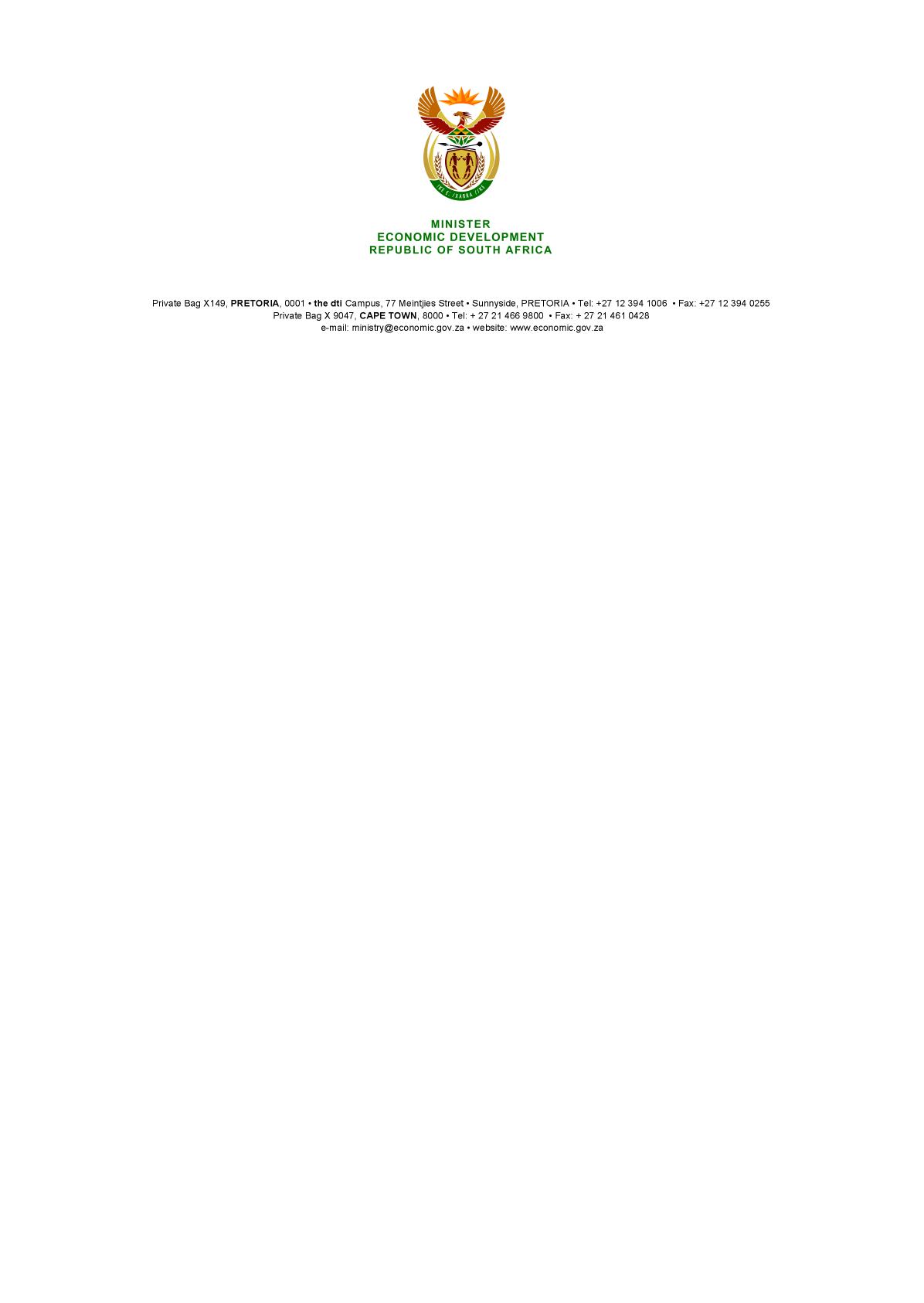 NATIONAL ASSEMBLYWRITTEN REPLYPARLIAMENTARY QUESTION 1104  DATE OF PUBLICATION: 20 April 2018     Ms N Nolutshungu (EFF) to ask the Minister of Economic Development:What (a) number of consulting firms or companies are currently contracted by (i) his department and (ii) the entities reporting to him and (b)(i) is the name of each consultant, (ii) are the relevant details of the service provided in each case and (iii) is the (aa) start date, (bb) time period, (cc) monetary value in Rands of each contract and (dd) name and position of each individual who signed off on each contract?REPLY: I have been furnished by the named entities with the information furnished below.ITAC has a total number of four (4) consulting firms or companies currently contracted to provide services within the organisation. Refer to the table below:   EDD: A total number of two (2) consulting firms or companies were contracted with EDD during April and June 2017. Refer to the table below: (C)  COMPETITION TRIBUNAL has a total number of eight (8) consulting firms or companies currently contracted to provide services in the organisation. Refer to the table below.       COMPETITION COMMISSION:  has a total number of 87 consultants for the 2017/18 financial year. The approval of these services and contracts were done in line with the Competition Commissions internal delegation of authority. In most cases, one consultant may have been appointed on more than one case or activity and that may span over a number of years. Industrial Development Corporation: The Industrial Development Corporation uses consultants for expert advice and insight on certain transactions across industries and sectors which the IDC operates in. There are two types of consultancy contracts: those where the IDC is the only client and those where a consultant is appointed to render work to an IDC client which is funded on a cost sharing basis with its clients as part of an IDC business support grant. We provide details below of consultancy contracts for work rendered specifically for the IDC (excluding work commissioned on a cost-sharing basis with IDC clients): I am advised that contracts are signed-off by specifically delegated IDC officials.Consultancy agreements for consultancy work rendered to the IDC:-END-Name of Consultant Service Provided Start Date / Time Period / End Date Monetary Value in Rands Name and Position of each individual who signed off on each contract  Document WarehouseRecords management3 Nov 2016    -   2 Nov 2021R12 000.00 pmChief CommissionerWilmar BrokersAssets insurance1 April 2015   -   Till CancelR242 508.00Chief CommissionerCarewaysEmployee Health and Wellness Programme1 Oct 2017    -   30 Sept 2020R477 831.68Chief CommissionerEOHMicrosoft Licencing1 Dec 2017   -   30 Nov 2020R1 996 995.81Chief CommissionerName of Consultant Service Provided Start Date / Time Period / End Date Monetary Value in Rands Name and Position of each individual who signed off on each contract  21st CenturyJob EvaluationApril 2017R64 638Director GeneralIndlela growth strategiesRecruitment related project managementJune 2016R222 023.84Director GeneralName of Consultant Service Provided Start Date / Time Period / End Date Monetary Value in Rands Name and Position of each individual who signed off on each contract  AltimaxAFS compliance review2015-04-01 (36 months) R450 223, 62 Chairperson and Tribunal EXCO sign off on procurement process. BLX SolutionsReporting tool (Qlikview) support and development2016-11-01 (36 months) R489 316, 50 Chairperson and Tribunal EXCO sign off on procurement process.SLA signed by COO.KPMG IncorporatedInternal Audit2015-04-01 (36 months) R1 417 438,84  Chairperson and Tribunal EXCO sign off on procurement process.SLA signed by the Chairperson.   Paprika Graphics and CommunicationsAnnual Report Design and printing2016-04-01 (36 months) R322 682,27 Chairperson and Tribunal EXCO sign off on procurement process.SLA signed by COO.PodrouzekCase management software support and development2016-07-01 (60 months) R655 704,00Chairperson and Tribunal EXCO sign off on procurement process. SLA signed by COO. Pro-Publico ConsultancyPolicy Consultancy2015-05-01 (36 months) Rate per hour Chairperson and Tribunal EXCO sign off on procurement process. SLA signed by COO. 4Design Creative MediaWebsite support and development2010-09-01 (Green contract) R13 500,00Chairperson and Tribunal EXCO sign off on procurement process.SLA signed by COO. 4Design Creative MediaWebsite support and development2017-10-01 (Deviation extension) R301 000,00Chairperson and Tribunal EXCO sign off on procurement process.SLA signed by COO - Janeen de Klerk  Consultancy/ Type of Service ProvidedNature of ServicePeriodMonetary ValueEconomic ExpertsThe following consultants were utilised for economic advisory services as and when requiredAcacia Economics Pty LtdAC Nielsen Marketing & Media Pty LtdAlexander Forbes Business Metrics Consultants Pty LtdDNA EconomicsDr Joachin VermootenGenesis AnalyticsIMS HealthImpact Research InternationalMeridian EconomicsAssignment duration R 105 405 951Sector ExpertsThe following sector and forensic experts were utilised as and when required as,Bizz ConsultBureau for Food and Agricultural Century Technical SolutionsControl Risks Ecyber Systems Pty LtdEthel Teljeur T/A Sizwe Gas Exactech PTY LTDKasturi Mooaliyar Assignment durationR 68 427 072External Legal ServicesThe following were contracted for legal services as and when requiredAC NdzabandzabaAdv  A BhanaAdv M Le RouxAdv NH MaentjaAdv J WilsonAdv P NgcongoAdv H RajahAdv N MuvanguaAdv M LekoaneAdv B LekokotlaAdv A HassimAdv T R MafukidzeAdv K MorokaAdv KazeeAdv PG SelekaAdv V NotsheAdv C DaudsBowman Gilfillan Bradeley Conradie - Halton CheadleCheadle Thompson & Haysom IncorporatedDe Louw Le Roux and Deofrann Du PlessisDept of Justice & Const DevelopmentAdv D.I. Berger SC (S ATTORNEY)Fasken MartineauGildenhuys  Malatji IncJE KLAARENKBK ATTORNEYS INCMaenetja AttorneysMaponya (Johannesburg ) IncMike Brierley Consult CCMkhabela Huntley Adekeye IncMokgwasa INCMokwana AttorneysMorare Thobejane IncorporatedNandisile MokoenaNdobela & Lamola IncorporatedNgeno & Mteto INCAssignment durationR 105 289 244Inquiry SupportThe following experts and consulted were used for Inquiry Consult and Support as  when required Inquiry Consult and SupportBASE 36Clint OellermanDr Lungiswa NkonkiProfessor Sharon FonnKPMG Service Proprietary LimitedLulama MtangaDr Ntuthuko Melusi BhenguSipho MtombeniAssignment durationR 68 848 687Bioss- Southern AfricaPsychometric AssessmentsOnce-off R 10 317 Control RisksBusiness ContinuityOnce-off R 49 494 Deloitte Consulting JHB.Finance Assignment durationR 1 330 380 Deloitte & Touche No 2 FinanceAssignment duration R 290 700 FRRW ConsultingRecruitmentCase duration  R 677 160 FTG Business Advisory Services (PTY) LTDRecruitmentAssignment duration R 615 932 Hiside Eventing PTY LTDStrategic Planning FacilitationOnce-off R 48 923 Isendlu Business Companion SurveyOnce-offR 491 910 Kelly A Division of Kelly Group LtdRecruitmentOnce-offR 318 242 Key Careers and ConsultingRecruitmentOnce-offR 154 323 Kwakuhle Staffing Solutions RecruitmentOnce-offR 396 296 Michael Page International SARecruitmentOnce-off R 280 000 Paul Bowning RecruitmentOnce-off R 182 000 Price Waterhouse Coopers IncorporatedChange Management expertassignment durationR  919 165 QA Auditors  INCFinance Once-off R 706 800 RangewaveITOnce-off R 1 479 264 SAGE Talent SolutionsRecruitmentOnce-offR 106 974 Sustainable livelihood ConsultantResearchOnce-off R 1 024 846 The Coaching Center Executive CoachingOnce-offR 254 106 The Dream TeamStrategic Planning FacilitationOnce-offR 39 900 Thomson ReutersResearchOnce-offR 90 938 Tibane GroupStrategic Planning FacilitationOnce-offR 75 750 Towers Watson Data Analysis Health InquiryInquiry durationR 2 017 837 Work DynamicsJob Evaluations, HROnce-off R 68 578 No.Name of the Consultancy FirmName of each ConsultantDescription of Services Start DatecontinueDurationContract Monetary Value1Umoya Consulting (Pty) LtdAdrian CreweDevelopment and execution of Industrial Policy Media Strategy for the Industrial Policy Support Fund (IPSF) of the dti, which is administered by the IDC1-Nov-162 yearsR1,740,0002B and M Analysts (Pty) LtdJulia WedgwoodDevelopment of a chemicals sector strategy for the Industrial Policy Support Fund (IPSF) of the dti, which is administered by the IDC6-Dec-16Phases 1 - 4 completed within 9 months (6 Dec 2016 until 5 Sept 2017) Phase 5 is ongoing support for 2 yearsR1,247,5023Rothschild (SA) (Pty) Ltd and Identity Capital Partners (Pty) Joint Venture Paul Bondi, Rudy Scholtz, Lumka MlamboTransaction Advisory Services for Scaw Metals1-Jan-1630 Months R22,725,0004SAB&T Chartered Accountants Incorporated t/a Nexia SAB & TNdumi Medupe, Tando Mbatsha, Mohamed Koor, Rajen KistanRisk Management consulting services on an as needed basis1-Aug-173 yearsR495,8105Hatch Africa (Pty) LtdPeter Raymond,Cornelia Holtzhausen, Abre Smit Johnny Kalala, Doug Belle,Max Clark, Ashleigh Maritz, Jan Lategan, Ivor Poultney, Ian du Plessis,Greg Traquair,Lisa StoweIndependent review of Foskor business operations25-Oct-1718 weeksR2,406,6886OABS Development (Pty) LtdRyan Newborn, Daan Louw, H. Oosthuizen, Michael Brink, Andrew McEwan, Muedanyi RamantswanaDevelopment of the forestry investment program for the Industrial Policy Support Fund (IPSF) of the dti, which is administered by the IDC9-Jan-188 monthsR800,3257PWCZulfah Murray,Barry Reynolds,Corne Conradie,Sebenzile MathebulaImplementation of IFRS 9 6-Jun-173 yearsR2,941,4158Riscura SolutionsMalcolm Fair,Monika KraushaarDiversification of IDC listed equity portfolio10 Nov 2015First phase completed during FY 2017 and now awaiting regulatory approval for implementation phase. R1,500,000Deliverable 1 at a cost of R439K has been paid. Deliverables 2 to 4 is dependent on approval to proceed with implementation of the diversification project. 9Agricultural Research Council (ARC)Dr Alayinka AiyegoroSydwell LangaZiyanda DlaminiLehlogonolo MoengReduction of post-harvest losses in tomato fruits by enhancing the shelf-life through the use of fungul probiotics: increasing the economic power of smallholder farmers done for the EDD through the agro processing competitiveness research grant.01 Jul 20152 years 9 monthsR1,550,00010OABS Development (Pty) LtdProfessor Andre LouwDr. Danie LouwUrbanus BadenhorstJohannie PienaarA study on potential product development for the commercialization and value add to beef products done for the EDD through the agro processing competitiveness research grant.01 Aug 20162 yearsR1,676,22311Luhlaza Intergrated Sustainable SolutionsNtombifuthi Monedi-NokoMosimo MacatshaZandile FuyaneYannias NuapiaA study on the agricultural development of alternative medicine in South Africa done for the EDD through the agro processing competitiveness research grant.01 Aug 20162 yearsR1,734,23812LHA Management Consultants (Pty) LtdDr, Oliver Damm, Ralph Triebel, Dr. John Barnes, Prof. Dawie van VuurenPrefeasibility study for the development of metal powder production capability for the additive manufacturing (AM) industry01 May 20184 monthsR1,722,50013Golder and AssociatesEtienne RouxProvide expert advice on African Chrome groundwater monitoring23-Jan-20143 year (continuing until final site closure)R7,537 per month